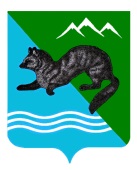 ПОСТАНОВЛЕНИЕАДМИНИСТРАЦИИ СОБОЛЕВСКОГО МУНИЦИПАЛЬНОГО РАЙОНА КАМЧАТСКОГО КРАЯ 05 мая 2023			    с. Соболево                                                             №111 Об утверждении схемы размещенияземельного участка, предоставляемогов безвозмездное пользование           В соответствии с пунктом 1 статьи 6 Федерального закона от 01.05.2016 №119-ФЗ «Об особенностях предоставления гражданам земельных участков, находящихся в государственной или муниципальной собственности и расположенных на территориях субъектов Российской Федерации, входящих в состав Дальневосточного федерального округа, и о внесении изменений в отдельные законодательные акты Российской Федерации», согласно Уставу Соболевского муниципального района и на основании заявления Мещерякова Вячеслава Владимировича  от 25.04.2023 №б/нАДМИНИСТРАЦИЯ ПОСТАНОВЛЯЕТ:         1. Утвердить схему размещения земельного участка, на кадастровой карте, подготовленной в форме электронного документа с использованием федеральной информационной системы «НаДальнийВосток.рф», общей площадью 5086,3 кв. м., местоположение: Российская Федерация, Камчатский край, Соболевский муниципальный район.        2.    Контроль за выполнением данного постановления возложить на отдел по управлению муниципальным имуществом в составе комитета по экономике, ТЭК, ЖКХ и управлению муниципальным имуществом администрации Соболевского муниципального района.Глава Соболевского муниципального района                            А.В. Воровский